คู่มือสำหรับผู้ประกอบการอุตสาหกรรม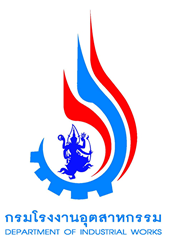 “แนวปฏิบัติโรงงานอุตสาหกรรมที่ดี : Good Factory Handbook”บทที่ 4บทที่ 4		หน้าที่ สิทธิประโยชน์ ของผู้ประกอบการ		4.1  เมื่อได้รับใบอนุญาตประกอบกิจการโรงงาน		4.2  บทลงโทษ ... เช่น ลืมต่ออายุใบอนุญาต เป็นต้น